Practical Manual B.Sc. (Hons.) Agriculture Crop Production Technology-I: Kharif Crops Course No.: ASAG2103Credit: 3(2+1)Semester: 3rd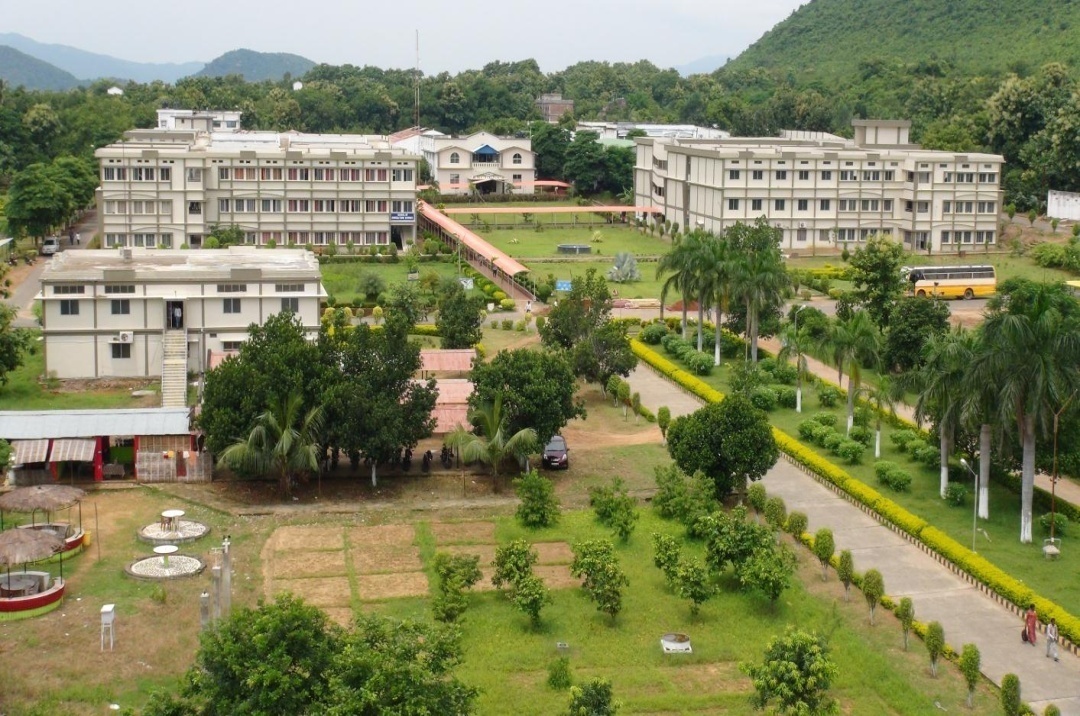 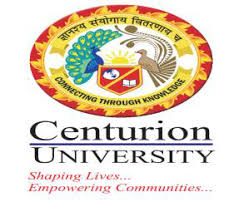 Department of Agronomy and AgroforestryM. S. Swaminathan School of Agriculture Centurion University of Technology and Management, Paralakhemundiwww.cutm.ac.inAugust, 2022Practical Manual B.Sc. (Hons.) Agriculture Crop Production Technology-I: Kharif Crops Course No.: ASAG2103Credit: 3(2+1)Semester: 3rdDepartment of Agronomy and AgroforestryM. S. Swaminathan School of AgricultureCenturion University of Technology and Management, Paralakhemundiwww.cutm.ac.inAugust, 2022Department of Agronomy and AgroforestryM. S. Swaminathan School of AgricultureCenturion University of Technology and Management ParalakhemundiCertificateCertified that this is a bonafide record of practical work done by Mr./ Ms. ________________________________________________Regd. No. _______________________in B. Sc. (Hons.) Agriculture degree programme, Course No. ASAG2103 entitled “Crop Production Technology-I” during 3rd semester of the academic year 2019-20.Date:								Faculty In chargeEvaluation System Crop Production Technology-I: Kharif Crops Course No.: ASAG2103                                                                                                  Signature of Faculty In-chargeList of Experiments                                            Experiment No. 1                Date------------Rice Nursery Preparation and Transplanting of Rice1.1 AimTo study about rice nursery preparation and transplanting of rice1.2 Materials requiredTractor, ladder/plank, hand hoe, rake, measuring tape, seed, fertilizers and water etc.1.3 Advantage of nursery raising Sufficient time for main field preparation or we can increase the cropping intensity or manipulate cropping pattern by excluding the seedling stage in main field.Disease pest management will be easier.Weed growth also be less due to high density of seed.It is easier to manage under unfavorable weather condition.Types of paddy nursery:Wet nursery Dry nurseryDapog nursery1.4 Write steps of all the 3 types of rice nursery preparation1.5 Transplanting Transplanting of healthy seedlings may be done in puddled soil at 4-5 leaf stage or when they are about 20-25 cm in height @ 2-3 seedlings not deeper than 2-4 cm.1.6 Write advantages and disadvantages of transplanted rice.1.7 Conclusion Signature of Faculty In-charge                                        Experiment No. 2                Date-------------Sowing of Soybean, Pigeon pea, Mung bean, Maize, Groundnut and Cotton2.1 AimTo study about sowing of soybean, pigeon pea, mung bean, maize, groundnut and cotton2.2 Materials requiredTractor, ladder/plank, Spade, hand hoe, rake, measuring tape, seed, fertilizers and water etc.2.3 Observation2.4 Steps of sowing methods for your own crop2.5 ConclusionSignature of Faculty In-charge                                         Experiment No. 3                Date-------------Effect of Seed Size on Germination and Seedling Vigour 3.1 AimTo study effect of seed size on germination and seedling vigour 3.2 Seed germination Germination is the process by which the embryo wakes up from the state of dormancy and takes to active life. Supply of water, favourable temperature, adequate supply of oxygen are main external conditions essential for germination, but, the seeds concerned must be viable, i.e. they must retain the power of germination. Light also has influence on germination of some seeds, but in most cases light regards germination at the early stages.3.3 Seedling vigour It is the sum of those properties that determine the activity and performance of seed lots of acceptable germination in a wide range of environments’ (ISTA, 2015). As part of this definition they point out that it is not a single measurable property, but a concept associated with aspects of seed performance that include: rate and uniformity of seed germination and seedling growth; emergence ability of seeds under unfavourable environmental conditions; and performance after storage, particularly the retention of the ability to germinate. Vigour can therefore be considered as the potential performance of viable seeds in agricultural practice and this is determined by the complex interaction between genetic and environmental component.3.4 Observation Table 3.1 Effect of seed size on germination and seedling vigourConclusionSignature of Faculty In-charge                                              Experiment No. 4                Date-------------Effect of Sowing Depth on Germination of Kharif Crops4.1 AimTo study effect of sowing depth on germination of kharif crop 4.2 Depth of sowingDepth of sowing is another important aspect for establishing a good crop stand. Uneven depth of sowing results in uneven crop stand. Plants will be of different sizes and ages and finally harvesting is a problem as there is no uniformity in maturity. Shallow or deep sowing results in lesser plant as all seeds do not germinate. The crop appears with uneven spread of plants with large number of gaps. Weed problem becomes serious under these conditions. It is therefore essential to sow the crop at optimum depth for obtaining good stand of the crop. The optimum depth of sowing depends on size of seed, seed reserve, coleoptile length and soil moisture. The thumb rule is to sow seeds to a depth approximately 3 to 4 times their diameter.4.3 Observation table Table 4.1 Effect of sowing depth for germination4.4 ConclusionSignature of Faculty In-charge                                              Experiment No. 5                Date-------------Identification of weeds in kharif season crops5.1 Aim To identify the weed species found in different kharif season corps5.2 MaterialsQuadrant, Books on Botany, Taxonomy, Pencil5.3 ProcedureAfter locating different types of weeds, study their habitat, morphology and mode of propagation. Help of books, manuals, herbarium, exhibits and other references may be taken for correct and scientific reporting of weed specimen. As you get a weed plant, make a visual observation and understand it’s basic characteristics.5.4 ObservationsTable 5.1 Make a list of all weeds and note down the salient characteristics given below5.5 ConclusionSignature of Faculty In-charge                                              Experiment No. 6                Date-------------Top Dressing and Foliar Feeding of Nutrients6.1 AimTo study about top dressing and foliar feeding of nutrients6.2 MaterialsNote book, pen , fertilizers  and weighing balance6.3Top-dressingSpreading of fertilizer in standing crops is termed as top dressing without considering the crop rows but when the crop rows are taken into account and the fertilizer is dropped on the ground surface near the crop rows, then it is called as side dressing.6.4 Foliar spraying of nutrient solutionsIn this method of fertilizer application, urea, micro-nutrients and other required materials are dissolved in water, filtered and sprayed over the crop foliage by the help of a suitable sprayer. This method is preferred to other methods because it needs very little quantity of materials, the crop plants respond within 24 hours of application, soil reaction, topography and soil textures have no adverse effect on the nutrient availability and fertility status of the soil, however, uneven spraying and improper concentration of the solution may lead to hazardous effect over the crop.Problem Calculate the amount of Urea, SSP and MOP required to apply in 25 m2 area for rice if the RDF is N:P2O5:K2O :: 80:40:40 kg/ha. If nitrogen is split in two different stage of rice.How much zinc sulphate would be required, if  2 % ZnSo4 is to be sprayed on 500 m2  maize crop  and spray volume is 1000 lt/ha6.5 ObservationAfter application of nutrients6.6 ConclusionSignature of Faculty In-charge                                     Experiment No. 7                Date-------------Study of Yield Contributing Characters and Yield Calculation of Kharif Season Crops7.1 Aim To study of yield contributing characters and yield calculation of  kharif  season crops7.2 Materials RequiredPolythene bags, harvesting equipment like sickle, knife, balance, gunny bags or baskets, pans, etc.7.3 Yield attributes Observations 1. Rice	 No. of tillers / unit area -	No. of panicles / unit area-	Average no. of grains / panicles-	% of filled grains -	Test weight of 1000 grains-2. Maize 	Average no. of cobs/plant-	Average no. of grain rows/cob-	Average no. of seeds/grain row-	Seed index of maize-3.Sorghum No. of earhead / plant-No. grains / earhead-Test weight (1000 grains)-4.BajraTotal no. of tillers / unit area-No. of productive tillers / unit area-Length of ear head-No .of filled grains / ear head-Test weight (1000 grains)-5.RagiNo. of productive tillers / unit area-No. of fingers / ear head-No. of filled grains/ ear head-Test weight -6.Red gram No. of plants/ unit area-No. of pods/ plant-No. of seeds/pod-Test weight-7.BlackgramNo. of plants/ unit area-No. of pods/plant-No. of grains /pod-Test weight-9.Groundnut Average no. of matured pods/plant-No. of kernels/pod-Test weight of kernels-(g)-Shelling percentage-10.Cotton Average no. of sympodial branches/plant-Average no. of bolls/branch -No. of locules/boll -Average no. of seeds/locule-Seed to lint ratio -Test weight of cotton seed in g.-Yield per hectare through the single plant yield method and yield per unit area method can be calculated by using the following formula  Yield per ha = Wt. of seeds per plant x No. of plants per ha. Or Yield per ha = Yield per plot of 1.0 sq. m x 10,000Problem 1: Calculate yield/ha of allotted crop adopting the above procedures.7.4 ConclusionSignature of Faculty In-charge                                           Experiment No. 8                    Date-------------Study of Forage Crops8.1 Aim  To know about kharif  forage crop. 8.2 Materials RequiredNotebook and Ball point pen 8.3 ObservationsField experiments were conducted during ----------------------Experimental site--------------------------8.4 ConclusionSignature of Faculty In-charge                                            Experiment No. 9                Date-------------Morphological Description of Kharif Season Crops9.1 AimTo study about the morphological description of kharif  season crops.9.2 Materials RequiredNotebook and Ball point pen 9.3 Morphology characteristics(i) Leaf: Colour, size, shape, arrangement(ii) Stem: Colour, size, nature (erect, prostrate, angular trailing etc.); nodes and internodes- solid/   hollow; woody, tender(iii) Branches: Branched, unbranched, pattern and arrangement(iv) Flowers: Colour, size, type of inflorescence(v) Roots: Shallow, deep, tap root, adventitious etc.(vi) Juncture points: Note the plant part like hair, ligule, auricle, glands etc. (vii) Fruits / seeds: Colour, size, shape and type of fruit(viii) Special points: Nature of plant sap (milky, juicy, gum etc.) and its colour, special modification on the plant etc.9.4 ObservationTable 9.1 Record the following observations in the table given below9.5 ConclusionSignature of Faculty In-charge                                       Experiment No.10                Date-------------Visit to Research Centre of Related Crops10.1 AimA field trip provides an opportunity to students to acquaint themselves with the important crops of the locality. They are able to know the climate, soil type, irrigation methods, farm and field operations, implements, latest varieties under cultivation, improved and indigenous implements, etc. Similarly, they can observe other activities going on at the farm.10.2 Materials Required(i) Notebook(ii) Ball point pen or pencil10.3 ProcedureCarry all the necessary things and reach the college in time.Get briefing on the visit from the teacher and leave the institution at the scheduled time so that you arrive well within time at the farm.After arrival at the site, contact the Farm Manager or Incharge of the farm or the person deputed for the purpose.Introduce yourself and discuss the purpose of your visit.Note down special facilities available at the farm.Seek clarification on any aspects or doubts, if required.10.4 Observations(i) Area of the farm _________________ ha(a) Under cultivation _______________ ha(b) Single crop area _________________ha(c) Double crop area _________________ha(d)Under building, roads, channels, threshing floor etc ___________________________ ha(ii)Characteristics of the soil __________________________________________________(a)Texture ________________________________________________________(b) pH ____________________________________(c)N Content ______________________________________________________________(d) P2O5 Content ____________________________________________________________(e) K2O Content _________________________________________________________(ii) Source of irrigation ___________________________________(iv) Area under irrigation ____________________ha(v) Crop rotations followed ________________________________.(vi) List of equipment/farm machinery________________________________.(vii) Area under rainfed crop________________________________.Crop details(a) ___________________________________________________(b) __________________________________________________(c) __________________________________________________(d) __________________________________________________ (e) __________________________________________________10.5 ConclusionSignature of Faculty In-chargeReferences1. Chandrasekaran  B., Annadurai K and  Somasundaram V. A Textbook on Agronomy, New 
Age International Publishers.2. Das N.R., (2013) Principles manual on basic agronomy of Agronomy, Scientific Publishers.  3. Prasad R., (2013) Text book of field crop production , Indian Council of Agriculture Research4. Reddy S.R., (2013) Agronomy of field crops, Kalyani Publishers5. Singh S.S and  Singh R., (2013) Principles & Practices of Agronomy, Kalyani Publishers.  6. Sarma Abhijit(2015) Numerical Agronomy, Kalyani Publishers7.www.tnau.agriportal.Sl. No.Marks distribution*Total marks (25)Marks obtained1Record52Attendance53Field work104Viva5Total (25 marks)Total (25 marks)Total (25 marks)Exp. No.Date of Exp.Date of SubmissionTitlePage No.Signature Remark1Rice nursery preparation and transplanting of rice2Sowing of soybean, pigeonpea, mungbean, maize, groundnut and cotton3Effect of seed size on germination and seedling vigour 4Effect of sowing depth on germination of kharif crops5Identification of weeds in kharif season crops6Top dressing and foliar feeding of nutrients7Study of yield contributing characters and yield calculation of kharif season crops8Study of forage experiments9Morphological description of kharif season crops10Visit to research centre of related cropsType of rice nurseryAge of seedling for transplanting (days)Sl no.Crop Seed rateSpacingDepth of sowingMethod of sowingStage of cropsPlant heightNo. of plants per m2cropSeed size (diameter in mm)Germination %Seedling vigourCropDepth of sowing Days taken for emergenceS.No.CropName of weed(Local/English)BotanicalnameFamilyControl method Population (m2)12345StageGrowth (15 days intervals)Growth (15 days intervals)Plant height (cm)Dry weight/plants (g)Crop  detailsCrop  detailsCrop name Variety name Crop duration Yield characteristics Yield  Other details Other details S.No.Name of the cropRootStemLeafInflorescenceHeightFruit/grain12345